Rocky Road (to Dublin)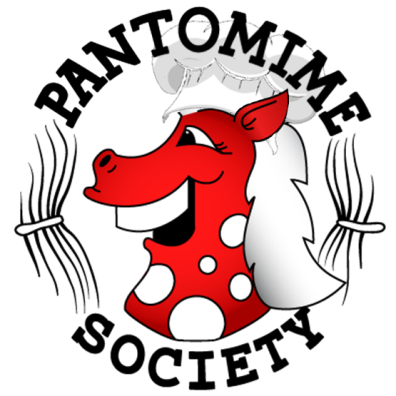 125g butter300g dark chocolate3 tablespoons golden syrup200g digestive biscuits100g mini marshmallowsA few handfuls of raisinsA spirit of adventurePrepare yourself for the rocky road ahead by listening to The Dubliners.Melt the butter, chocolate and golden syrup together in a saucepan.Put the biscuits into a freezer bag and bash them with a rolling pin.  Feel free to imagine the faces of your enemies as you do so.Add the broken bits of biscuit to the saucepan.Add the marshmallows, and some raisins if you feel like it.  Heck, add smarties if you want. Or cherries.  Or even coconut!  Go wild.  Dream big!Tip into a tray and smooth over with a spatula.  Refrigerate for about two hours, or until your patience runs out.Cut into fingers and revel in the sweet rewards of your bravery.